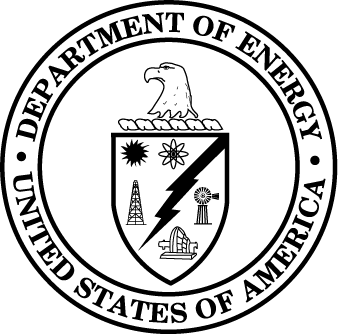 Supporting Statement for Survey ClearanceURANIUM DATA PROGRAMForm EIA-851A, DOMESTIC URANIUM PRODUCTION REPORT (ANNUAL)Form EIA-851Q, DOMESTIC URANIUM PRODUCTION REPORT (QUARTERLY)Form EIA-858, URANIUM MARKETING ANNUAL SURVEYOMB No. 1905-0160Original Date: June 26, 2012Revision Date: July 24, 2012Table of ContentsB.1. Respondent Universe	3B.2. Statistical Methodology	4B.3. Methods to Maximize Response Rates	5B.4. Testing Procedures	6B.5. Statistical Consultations	7B.1. Respondent UniverseThe EIA Uranium Data Program (UDP) respondent universe consists of 131 respondents (this number may change over time as firms enter or leave the industry).  The UDP collects information on firms and individuals that are involved in the (domestic) U.S. uranium industry.  See the form instructions for specifics on the populations surveyed by each form.  Fifteen respondents with existing or planned uranium production facilities report (quarterly) on the Form EIA-851Q.  Seventy-six respondents report (annually) on Form EIA-851A, the 15 Form EIA-851Q respondents plus another 61 respondents with uranium land, exploration, drilling, mining, reserves, and/or reclamation activities in the United States.  Sixty-nine respondents report (annually) on Form EIA-858, 34 owners and operators of U.S. civilian nuclear power reactors and 35 U.S. suppliers.  There are a total of 131 respondents who file a total of 205 forms annually, as some respondents report on more than one of the UDP forms.B.2. Statistical Methodology  There are no sampling methodologies used with the EIA UDP forms, as these surveys are censuses of the target populations. B.3. Methods to Maximize Response RatesTo maximize response rates, the UDP forms are designed and the instructions written to be clear and concise.  The EIA e-filing system makes forms available online as soon as respondents obtain a secure ID and password.  Non-respondents are contacted by e-mail, telephone, and letter to request data submission.  If no response occurs, additional correspondence is sent to higher level management officials requesting the submission of the data.The response rate for the EIA UDP surveys is 100 percent, based on the past three years of respondent reporting patterns.For Form EIA-851Q, EIA proposes to collect supervisor information in addition to the responding company, the parent company, and the contact/preparer information, as described in part A.  The name of the supervisor is routinely collected on other EIA surveys to provide a contact point in the event of non-response problems.B.4. Testing ProceduresNo tests are necessary for the EIA UDP surveys.B.5. Statistical ConsultationsFor additional information concerning the EIA UDP surveys, please contact Douglas Bonnar for survey issues at (202) 586-1085 or douglas.bonnar@eia.gov.  For information concerning this request for OMB approval, please contact the EIA agency Clearance Officer, Jason Worrall at (202) 586-6075 or at jason.worrall@eia.gov.Part B Collection of Information Employing Statistical MethodsEIA Form NumberNumber of Respondents submitting all 3 surveysNumber of Respondents submitting EIA-851Q and EIA-851ANumber of Respondents submitting EIA-851A and EIA-858Number of Respondents submitting only EIA-851A or EIA-858Total Respondent UniverseForm EIA-851Q123Form EIA-851A123259Form EIA-85812255Total1232114131